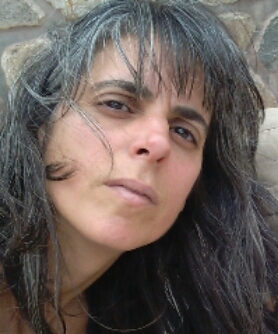 LUCIANA MESSINA PERFIL Luciana Messina es Doctora en Antropología (UBA). Investigadora Adjunta del CONICET y Docente-Investigadora Categoría III en el Programa de Incentivos de Universidades Nacionales. JTP Regular en la Facultad de Filosofía y Letras (UBA). Miembro del Núcleo de Estudios sobre Memoria, donde coordina el grupo “Lugares, marcas y territorios de la memoria” (CIS-CONICET / IDES), e integrante del equipo Lugares y Políticas de la Memoria (FFyL-UBA). Miembro del Equipo Editorial de Clepsidra. Revista Interdisciplinaria de Estudios sobre Memoria (CAICYT/CONICET). Es autora de artículos en libros y revistas nacionales y extranjeras sobre las políticas y los lugares de la memoria, el testimonio y las categorías de víctima y testigo en la constitución de espacios de memoria sobre el pasado dictatorial argentino.Publicaciones (últimos 5 años)Messina, L. (en prensa) “Reflexiones en torno a la figura del torturador: el caso del ‘Turco Julián’”. En: Feld, Claudia y Salvi, Valentina (comps.) Las voces de la represión. Declaraciones de perpetradores de la dictadura argentina. Buenos Aires: Miño y DávilaMessina, L. (en prensa) “Lugares de memoria: casos, tensiones y debates”. En Badenes, Daniel y Grassi, Luciano (comps.) Pasado/presente: las disputas del sentido. Quilmes: Universidad Nacional de Quilmes.Messina, L. y Mendizábal, M. E. (en prensa) “Diálogos entre la investigación académica y la gestión en la reconstrucción de una política de la memoria”. En Besse, Juan y Escolar, Cora (comps.) Políticas y lugares de la memoria. Figuras epistémicas, escrituras, inscripciones sobre el terrorismo de Estado en la Argentina. Buenos Aires: Miño y Dávila.Messina, L. (2019) “Lugares y políticas de la memoria: notas teórico-metodológicas a partir de la experiencia argentina”. En Kamchatka. Revista de análisis cultural, Número 13, Universidad de Valencia, Junio 2019, pp. 59-77. ISSN.https://ojs.uv.es/index.php/kamchatka/article/view/12418Messina, L. (2016) “Reflexiones sobre la articulación estado-sociedad civil en las políticas de la memoria en Argentina”. En: Memória em rede, volumen 8, número 15. Pp. 109-136. ISSN: 2177-4129https://periodicos.ufpel.edu.br/ojs2/index.php/Memoria/article/view/10129Besse, J. y Messina, L. (2015) “Testimonios coalescentes: emergencias de la razón militante en las narrativas sobre la fuga del centro clandestino de detención Atila/Mansión Seré”. En: Kamchatka. Revista de análisis cultural, Universidad de Valencia, Nro. 6, Diciembre 2015, pp. 613-632. ISSN: 2340-1869.https://ojs.uv.es/index.php/kamchatka/article/view/7604Messina, L. (2014)  “Lugares y políticas de la memoria: a propósito de las tensiones en la calificación de las víctimas”. En: Clepsidra. Revista Interdisciplinaria de Estudios sobre Memoria, Vol. 1, Nro. 2: 66-79. IDES, Buenos Aires. ISSN en Línea 2362-2075http://ppct.caicyt.gov.ar/index.php/clepsidra/article/view/MessinaFeld, C. y Messina, L. (2014) “En torno a la palabra testimonial de los sobrevivientes: testigos legitimados y denegados de los centros clandestinos de detención en Argentina”. En Tramas. Subjetividad y procesos sociales, Nº 41. Universidad Autónoma Metropolitana, Ciudad de México. Pp 43-77. ISSN 0188-9273http://tramas.xoc.uam.mx/tabla_contenido.phpFeld, C., Messina, L. y Tahir, N. (2014) Coordinadoras del dossier « ‘Au nom des victimes’. La construction de la notion de victime dans les mémoires des dictatures en Argentine, au Chili et en Uruguay ». En: Témoigner. Entre histoire et mémoire, Nº 118, Septiembre de 2014, pp. 80-145. Fundación Auschwitz, Bruselas, Bélgica. En catálogo en Revues.org. ISSN 0772-652X. https://journals.openedition.org/temoigner/906Durán, V.; Messina, L. y Salvi, V. (2014) “Espacios de memoria: una apuesta al debate”. En: Clepsidra. Revista Interdisciplinaria de Estudios sobre Memoria, nro. 2. IDES, Buenos Aires. Pp 6-11. Coordinadoras del dossier “Espacios de memoria: controversias en torno a los usos y las estrategias de representación”http://ppct.caicyt.gov.ar/index.php/clepsidra/issue/view/Clepsidra.%20Revista%20Interdisciplinaria%20de%20Estudios%20sobre%20Memoria.%20Octubre%202014.%20A%C3%B1o%201%2C%20N%C3%BAmero%202Contactolucianamessina@gmail.com / https://uba.academia.edu/LucianaMessinaProyectos (últimos 5 años)2018- 2020. Investigadora Integrante del Grupo Responsable del PICT-2016-0467 La ESMA, de Centro Clandestino de Detención a Sitio de Memoria: procesos históricos y memoriales entre 1976 y 2016, dirigido por la Dra. Marina Franco, acreditado y subsidiado por FonCyT, Agencia Nacional de Promoción Científica y Tecnológica, Ministerio de Ciencia, tecnología e innovación productiva. IDAES-UNSaM5/2015 – 5/2018 Investigadora Integrante del Grupo Responsable del PICT-2013-0299 Las declaraciones públicas de represores: narrativas y conflictos en la memoria social sobre el terrorismo de estado en la Argentina, dirigido por la Dra. Claudia Feld, acreditado y subsidiado por FonCyT, Agencia Nacional de Promoción Científica y Tecnológica, Ministerio de Ciencia, tecnología e innovación productiva. CIS-CONICET/IDES.1/5/2014 – 30/4/2017 Investigadora Formada del Proyecto Grupos Consolidados UBACyT, Código: 20020130100127BA, Políticas, instituciones y saberes. La hechura de lugares de memoria (1955-2013), dirigido por la Lic. Cora Escolar, acreditado y  subsidiado por la Secretaría de Ciencia  y Técnica de la UBA. Instituto de Geografía Romualdo Ardissone, FFyL, UBA. 5/2013 – 12/2015 Co-Directora del Proyecto UBACyT 20020120200086BA Narrativas, escenarios y temporalidades de la memoria. Un análisis sobre los modos de reelaboración de la memoria social y política sobre el terrorismo de Estado en el marco de los juicios por crímenes de lesa humanidad, dirigido por la Dra. Valentina Salvi, acreditado y  subsidiado por la Secretaría de Ciencia  y Técnica de la UBA. Instituto de Investigaciones Gino Germani, FCSoc, UBA. 